Министерство образования Московской областиАССОЦИАЦИЯ ПЕДАГОГОВ МОСКОВСКОЙ ОБЛАСТИ "ПРЕПОДАВАТЕЛИ ТЕХНОЛОГИЧЕСКОГО ОБРАЗОВАНИЯ" (АПМО "ПТО")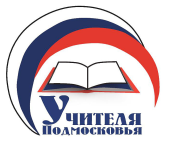 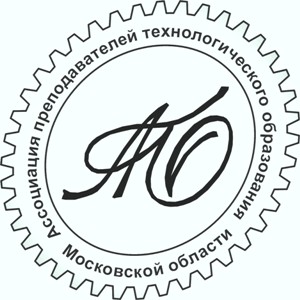 ГОУ ВО МО Московский государственный областной университетФакультет технологии и предпринимательстваI ВСЕРОССИЙСКАЯ НАУЧНО-ПРАКТИЧЕСКАЯ КОНФЕРЕНЦИЯ«Актуальные вопросы и тенденции развития предметной области «Технология»Москва2019Перечень площадок проведения I Всероссийской научно-практической конференции «Актуальные вопросы и тенденции развития предметной области «Технология» 14 октября 2019 годаЦМИТ Жуковский (ул.Дугина д.6/1)Организаторы мероприятия: - Ассоциацией педагогов московской области «Преподаватели технологического образования» (АПМО "ПТО"); - ГОУ ВО МО «Московский государственный областной университет», г. Москва, РоссияЦели и задачи: Инновация-нововведение в педагогическую деятельность, изменения в содержании и технологии обучения и воспитания, имеющие целью повышение их эффективности предметной области «Технология»» и ранняя профориентация школьников.Участники:Школы  г.о. Жуковский;ФГБОУ ВО Московский педагогический государственный университет КГТА;Учебно-методический центр г.о.Жуковский;Управление образования Администрации городского округа Жуковский;8 человек (школьники) готовят практические занятия по следующим направлениям (3D моделирование; 3D печать и устройство принтера; устройство и работа лазерного станка; работа на станке с ЧПУ). Предполагается курирование участников проекта со стороны педагогов центра молодежного инновационного творчества (ЦМИТ Жуковский). Программа мероприятия:15 октября 2019 г.МОУ «СОШ №16»  (г.о. Орехово-Зуево, ул. Мадонская, д.4)Количество участников: 70 человекУчаствуют:- учителя МОУ СОШ №16;- учителя технологии Московской области;- учителя технического и обслуживающего труда Московской области; - представители методических объединений Московской области;- представители управлений образования г.о. Орехово-Зуево.Порядок проведения17 октября 2019 г.МБОУ Богородская гимназия г. НогинскаУчастники:- Ассоциация учителей технологии Московской области (ПТО);-  Всероссийская ассоциация мастеров лоскутного шитья;- Суздальский международный фестиваль;-  Телевизионный Проект Татьяны Лазаревой, мастера лоскутного шитья г. Москвы;- Вера Голубева, художественный дизайнер, коллекционер, мастер кубовой набойки г. Москва-Обнинск;- ФГНУ «Институт изучения детства, семьи и воспитания РАО» Мирошкина М. Р., д.п.н., зав. лабораторией психолого-педагогических проблем самоорганизации детей и взрослых с лекцией «Цифровое поколение. Портрет в контексте образования»;- Центры цифрового и гуманитарного профилей «Точка роста» Богородского городского округа и г. Электростали;- специалисты СМИТ г. Электростали;- сеть клубов робототехники «Академия роботов»;- детская научно- техническая студия «Инженер и Я»;- учителя технологии и учителя начальных классов городов России и Московской области;- родители и обучающиеся;- мастера производственного обучения;- руководители школьных методических объединений;- представители предприятий и организаций;- представители Управления образования администрации Богородского городского округа, МБУ ДПО «Методический центр».Регламент работы Площадки. Первый день работы Площадки. Выставка, мастер-классы, круглые столы по теме «Традиции в ногу со временем».17 октября  2019 г.МАОУ «СОШ №14» (г. Балашиха, мкр. Железнодорожный, ул.Маяковского д.32)Количество участников: 200 человекУчаствуют:- учителя технологии Московской области;- преподаватели технологического образования Московской области;- представители методических объединений Московской области.Порядок проведения17 октября 2019 г.МОУ Дергаевская СОШ №23 (г.Раменское, д.Дергаево, Октябрьская, 73б)Количество участников: 50 человекУчаствуют:- обучающиеся Московской области 9-11 классов- учителя технологии Московской области;- преподаватели технологического образования Московской области;- представители методических объединений Московской области.Порядок проведения17 октября 2019 г.Центр молодежного инновационного творчества «ТЕШНОШКОЛА» (г.о. Люберцы ул. 3-е Почтовое отделение, строение 30)Количество участников: 100 человекУчастники конференция: Высшие учебные заведения Московской области:ГОУ ВО МО Московский государственный областной университет;ГБОУ ВО МО Академия социального управления;Ведущие компании производителей образовательного оборудования:Lego Education Russia;MAGNUM 3D;Инновационные площадки молодежного творчества:4.1. Центр молодежного инновационного творчества «ТЕХНОШКОЛА»;Учителя технологии, члены ассоциации Московской области.Представители методических объединений Московской области;Представители управлений образования Московской области.Порядок проведения18 октября 2019 г.ГОУ ВО МО МГОУ (г. Москва, ул. Радио, д.10а, корп.2, Демидовский зал (актовый зал))Количество участников: 150 человекУчастники конференция: Высшие учебные заведения Московской области:ГОУ ВО МО Московский государственный областной университет, г. Мытищи, Московская область, РФ;ФГБОУ ВО Московский педагогический государственный университет;ГОУ ВО МО Государственный социально-гуманитарный университет, г. Коломна, Московская область, РФ;ФГБОУ ВО "Нижегородский государственный педагогический университет имени Козьмы Минина", г. Нижний Новгород, Россия;Елабужский институт ФГАОУ ВО «Казанский (Приволжский) федеральный университет», г. Елабуга, Россия.Учебные заведения среднего профессионального образования:2.2.     ГБПОУ МО «Колледж «Коломна»»;2.3.     ГБОУ СПО МО Щелковский колледж.Ведущие компании производителей образовательного оборудования:3.1.     Lego Education Russia;3.2.     «Твои образовательные решения»;3.3.     «Activity Edu»;3.4      ООО «Эльвовектор»;3.4.     ЗАО «Дидактические системы»;3.5.     ООО «ИТА-СПб», представительство JET в России;3.6.     ООО "НТЦ ГеММа";3.7.     Компания FESTOOL;3.8.     Компания «DataPrint»3.9.     Компания «Магнум 3D» - Российские 3Д принтеры.4. Инновационные площадки молодежного творчества:4.1.     Центр молодежного инновационного творчества «ТЕХНОШКОЛА»;4.2.     АНО ДО «Роболатория»;4.3.     Центр Молодежного Инновационного творчества  Призма;4.4.     Центр Молодежного Инновационного творчества  г.Жуковский;4.5.     Центр Молодежного Инновационного творчества «Ноосфера»;4.6.     Центр Молодежного Инновационного творчества "#БиномНьютона" г. Химки.Издания и издательство:Издательство «Просвещение»;Журнал «Школа и Производство».Учителя технологии, члены ассоциации Московской области.Представители методических объединений Московской области;Представители управлений образования Московской области.Порядок проведения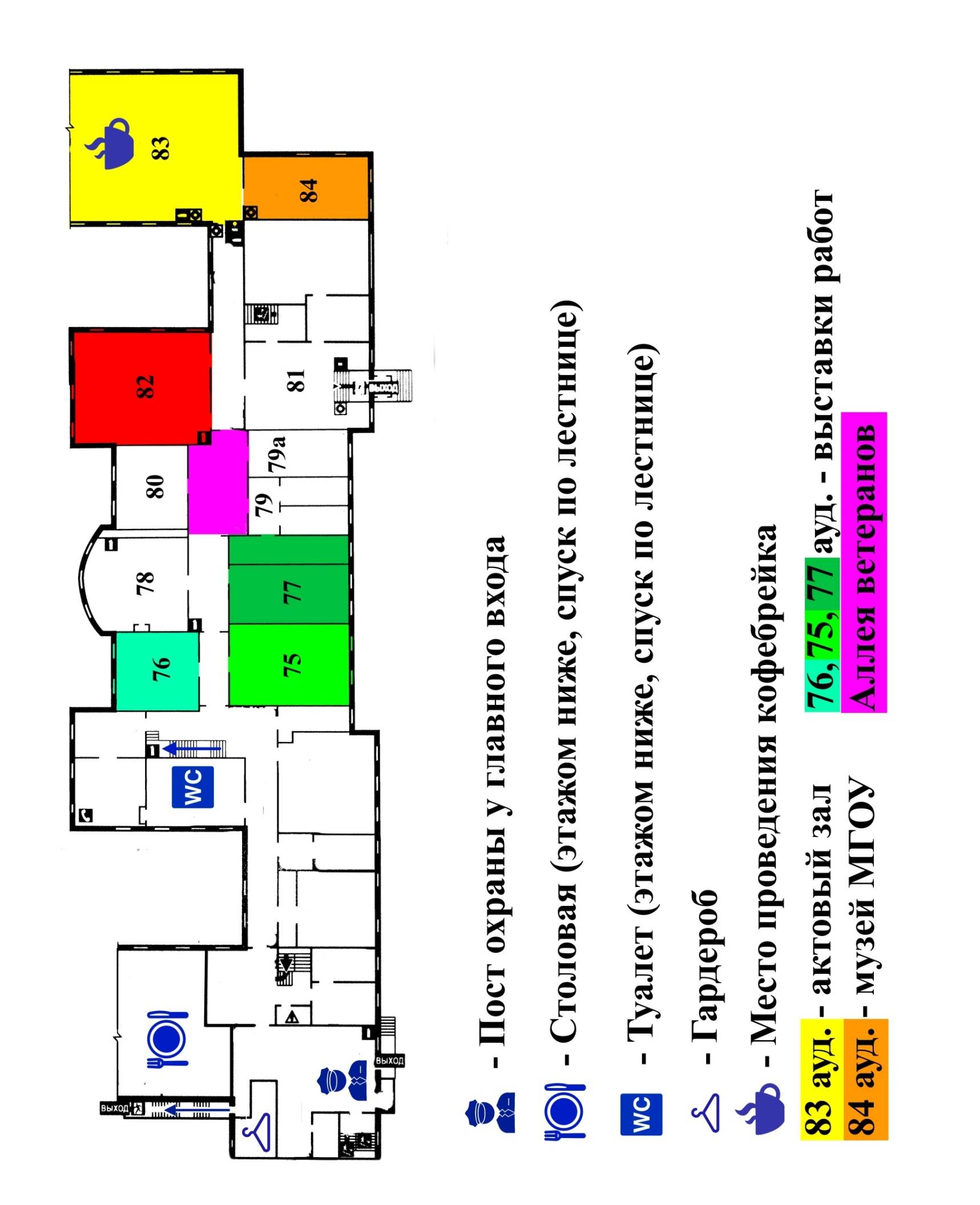 ДатаМесто проведениеАдресГ.о., районФИО ответственных лиц от МГОУ14.10.2019Центр Молодежного Инновационного творчества  г. ЖуковскийУл. Дугина, д. 6/1г. ЖуковскийКорецкий М.Г.15.10.2019МОУ СОШ № 16 Ул. Мадонская, д. 4г.о. Орехово-ЗуевоКорецкий М.Г.16.10.2019МБОУ Богородская гимназия города НогинскаУл. Советская, д. 101Богородский г.о.Корецкий М.Г.17.10.2019МАОУ СОШ № 14мкр. Железнодорожный, ул. Маяковского, д. 32г.о. БалашихаКорецкий М.Г.17.10.2019МОУ Дергаевская СОШ № 23пос. Дергаево, ул. Октябрьская, д. 73бРаменский муниципальный районХаулин А.Н., Мусатова М.А., Ганин Р.А.17.10.2019Центр молодежного инновационного творчества «ТЕХНОШКОЛА»3-е Почтовое отделение, стр. 30г.о. ЛюберцыВоронов А.А., Лисевский А.А.18.10.2019ГОУ ВО МО МГОУУл. Радио, д. 10Аг.о. МытищиХаулин А.Н., Корецкий М.Г. и все ППС факультета23.10.2019МБОУ "Видновская СОШ № 5 с УИОП"улица Советская, 24Ленинский г.о.Хаулин А.Н., Корецкий М.Г., Воронов А.А., Лисевский А.А., Ганин Р.А.12.30-13.00Встреча делегации. Регистрация участников.Встреча делегации. Регистрация участников.Начало 13:00Вступительное слово модератора.Корецкий М.Г., президент АПМО «ПТО» к.п.н., доцентВступительное слово модератора.Корецкий М.Г., президент АПМО «ПТО» к.п.н., доцентПриветственное слово Дерючева В.А., директор Учебно-методического центра г.о. ЖуковскийПриветственное слово Дерючева В.А., директор Учебно-методического центра г.о. ЖуковскийОткрытие образовательной программы Учебно-методического центра г.о. Жуковский.Юдакова А.В., педагог-методистОткрытие образовательной программы Учебно-методического центра г.о. Жуковский.Юдакова А.В., педагог-методистПрезентация работы по образовательной программе технической направленности «Школа будущего - ЦМИТ».Савенкова С.В. Директор по развитию и учебных программ ЦМИТПрезентация работы по образовательной программе технической направленности «Школа будущего - ЦМИТ».Савенкова С.В. Директор по развитию и учебных программ ЦМИТВведение в цифровое производство для школьников и не только.Айвазов С.Р., ген.директор ООО «НТЦ ГеММа»Введение в цифровое производство для школьников и не только.Айвазов С.Р., ген.директор ООО «НТЦ ГеММа»Проектно- исследовательская деятельность школьников и студентов, как фактор развития инновационно- технологической и образовательной среды города.Арутюнов Ю.А., к.ф.-м.н., ген.директор ООО «Двойная спираль»Проектно- исследовательская деятельность школьников и студентов, как фактор развития инновационно- технологической и образовательной среды города.Арутюнов Ю.А., к.ф.-м.н., ген.директор ООО «Двойная спираль»Обеспечение индивидуальной работы с одаренными детьми 
по формированию и развитию их познавательных интересов. «Интерес- основа самообучения!»Колчев С.А., заведующий лаборатории МФТИ,
Колчева Катя – ученица 5-го класса «В», школа №10Обеспечение индивидуальной работы с одаренными детьми 
по формированию и развитию их познавательных интересов. «Интерес- основа самообучения!»Колчев С.А., заведующий лаборатории МФТИ,
Колчева Катя – ученица 5-го класса «В», школа №1014.00 -14:45Практические секцииПрактические секцииСекция 3D моделирование и печать 
модератор Полетаев Г.С., 
преподаватель ЦМИТСекция 3D моделирование и печать 
модератор Полетаев Г.С., 
преподаватель ЦМИТСекция Производство и станки с ЧПУ в школе
модератор Айвазов С.Р., 
директор по производству ЦМИТмоделирование детали  в среде Компасмоделирование детали «Брелок» в среде SolidEdgeустройство 3D принтера и печать деталеймоделирование детали  в среде Компасмоделирование детали «Брелок» в среде SolidEdgeустройство 3D принтера и печать деталейпример использования лазерного гравировального станка в производстве и в обучении, изготовление детали «Визитка-подставканастольный фрезерный станок с ЧПУ, как можно его использовать в ЦМИТ-е и в школе, фрезерная обработка детали из дюралюминия№ п/пВремяСодержание109.00-09.55Прибытие и регистрация участников. ( холл школы)209.00-13.30Организация выставки лучших работ обучающихся (выделенная территория школы)Раздел «Техника, технологии и техническоетворчество», «Электроника, автоматика и робототехнические устройства»Председатель:Воронов	Виктор	Алексеевич, учитель технологии МОУ СОШ №20 им. Н.З. Бирюкова, г.о. Орехово-Зуево.Члены жюри:Евдокимов Андрей Борисович,  учитель технологии МОУ СОШ №4 г.о. Орехово-Зуево;Гончаров Валентин Николаевич, учитель технологии МОУ ОШ №5 для обучающихся с ОВЗ.Раздел «Культура дома, технологии и дизайн»Председатель:Ворсуляк Татьяна Леонидовна, руководитель городского методического объединения учителей технологии (культура дома, технологии и дизайн), учитель технологии МОУ СОШ №12 с УИОП, г.о. Орехово-Зуево.Члены жюри:Свечина Юлия Борисовна, учитель технологии МОУ СОШ №26, г.о. Орехово-Зуево;Коликова Елена Сергеевна, учитель технологии МОУ гимназия №14, г.о. Орехово-Зуево.310.00-11.20Пленарное заседание (Актовый зал)3.1.10.00-10.05Открытие заседания.Вступительное слово.Глазнева Ольга Александровна, директор МОУ СОШ №163.2.10.05-10.15Выступление представителя Управления образования г.о. Орехово-Зуево3.3.10.15-10.20Выступление представителя муниципального методического центра.3.4.10.20-10.30Корецкий Максим Григорьевич, Президент Ассоциации педагогов Московской области «Преподаватели технологического образования», кандидат педагогических наук, доцент.3.5.10.30-10.40Шуршикова Ирина Александровна,  заместитель директора по УВР МОУ СОШ №5 для обучающихся с ОВЗ г.о. Орехово-Зуево «Формирование трудовых навыков, как фактор успешной социализации обучающихся с интеллектуальными нарушениями».3.6.10.40-10.50Игнатьев Александр Александрович, директор МОУ «Инженерная школа» №6 «Центр молодежного инновационного творчества – новые возможности» г.о.Люберцы.3.7.10.50-11.00Дьяконова Наталья Алексеевна, председатель Ассоциации начального общего образования Московской области 3.8.11.00-11.10Офросимова Елена Вячеславовна, директор ЦДТТ г.о. Орехово-Зуево, ««Школа юного инженера.» Новый подход к технологическому образованию»3.9.11.10-11.20Горшкова Ирина Борисовна,  председатель Ассоциации библиотечных работников системы образования Московской области «Предметная область Технология – изменения в Федеральном перечне учебников».4Мастер-классы4.1.1.11.50-12.10Миронова Светлана Михайловна, «Изготовление поделки из фетра», учитель технологии МОУ СОШ №6 г.о. Орехово-Зуево. Кабинет №27.4.1.2.12.15-12.35Калинкина Наталия Михайловна, «Тряпичная кукла «Пасхальная голубка»», учитель технологии МАОУ «Давыдовская гимназия» г.о. Ликино-Дулёво. Кабинет №27.4.1.3.12.40-13.00Горшунова Елена Николаевна "Создание картины-миниатюры "Бабочка" в стиле Кинусайга", учитель технологии  МОУ СОШ №20 имени Н.З. Бирюкова, г.о. Орехово-Зуево. Кабинет №27.4.1.4.11.50-12.10Крицко Татьяна Евгеньевна, «Шерстяная акварель», учитель технологии МБОУ «Гимназия №1» г. Балашиха. Кабинет №28.4.1.5.12.15-12.35Николаева Вера Вячеславовна, «Чердачная игрушка «Кот»», учитель технологии МОУ лицей г.о. Орехово-Зуево.  Кабинет №28.4.1.6.12.40-13.00Шевченко Татьяна Валерьевна, «Ключница», учитель технологии МОУ СОШ №26  г.о. Орехово-Зуево. Кабинет №28.4.1.7.11.50-12.10Сахаров Андрей Александрович, руководитель городского методического объединения учителей технологии (техника, технологии и техническое творчество), учитель технологии МОУ СОШ №16 г.о. Орехово-Зуево «Первые шаги в САПР, на примере «Компас 3D». Кабинет №23.4.1.8.12.15-12.35Воронов Виктор Алексеевич, учитель технологии МОУ СОШ №20 им. Н.З. Бирюкова г.о. Орехово-Зуево «Применение слайсера CURA, как начало работы на 3D принтере». Кабинет №23.4.1.9.12.40-13.00Евдокимов Андрей Борисович, учитель технологии МОУ СОШ №4 г.о. Орехово-Зуево «Использование системы визуального программирования «FLprog» при написании проектов на платформе ARDUINO». Кабинет №23.513.00-13.30Круглый стол (Актовый зал)Модераторы: Корецкий Максим Григорьевич, Президент Ассоциации педагогов Московской области «Преподаватели технологического образования», кандидат педагогических наук, доцентСахаров Андрей Александрович, руководитель городского методического объединения учителей технологии (техника, технологии и техническое творчество), учитель технологии МОУ СОШ №16613.30-14.00Награждение победителей и призеров выставки№ВремяТема выступленияМесто проведенияФорма проведенияВыступающий09:00-09:309:00-16:00Сбор участников Площадки. Регистрация.Благотворительная акция: изготовление лоскутного панно «Раз квадратик, два квадратик…»МБОУ СОШ №3Коллективный творческий проект  Руководитель: Маскаева Галина Владимировна, учитель технологии МБОУ  СОШ  №5  им. Героя России Максима Сураева и коллектив «ЛоскутОК»Работа Выставочного салонаРабота Выставочного салонаРабота Выставочного салонаРабота Выставочного салонаРабота Выставочного салонаРабота Выставочного салона9:00-16:00Техническое творчествоРекреация 1 этажРобототехникаРекреация 2 этажНачальная школаРекреация 2 этажХудожественные ремёслаРекреация 2 этажВсероссийская ассоциация мастеров лоскутного шитья и Суздальский международный фестиваль. Проект Веры Голубевой - мастера лоскутного шитья и кубовой набойкиРекреация 4 этажОткрытие работы площадки научно-практической конференцииОткрытие работы площадки научно-практической конференцииОткрытие работы площадки научно-практической конференцииОткрытие работы площадки научно-практической конференцииОткрытие работы площадки научно-практической конференцииОткрытие работы площадки научно-практической конференции10:30- 10:45Приветственное словоАктовый залУстякина  Евгения  Владимировна, зам.главы Богородского городского округа - начальник Управления образования администрации Богородского городского округаКоренкова Светлана Юрьевна, директор МБОУ СОШ № 3 г. НогинскаКорецкий Максим Григорьевич, Президент Ассоциации педагогов Московской области, кандидат педагогических наук, доцент10:45- 10:55Выступление музыкального коллектива учащихся МБОУ СОШ №3Актовый залХудожественные руководитель: Крючков Дмитрий ЮрьевичПленарная частьПленарная частьПленарная частьПленарная частьПленарная частьПленарная часть10:55 -12:20«Опыт внедрения курса робототехники в школе»Актовый залДокладМахочев Денис Евгеньевич, учитель МОУ Лицей №8, г. Электросталь«Цифровое поколение. Портрет в контексте образованияАктовый залДокладМирошкина Марина Руслановна, доктор педагогических наук«Интеграция ЦМИТ в общее образование»Актовый залДокладИгнатьев Александр Александрович, руководитель ЦМИТ «Техношкола г. Люберцы»«3D технологии в образовании. Реализация проекта «Инженеры будущего» в Московской области»Актовый залДокладМаринушкина Марина Николаевна,   зам.директора, учитель информатики, МОУ «Лицей №7» г. ЭлектростальПрезентация центра цифрового и гуманитарного направления «Точка роста» МБОУ СОШ №26Актовый залДокладСкоморохова Лариса Владимировна, учитель технологии, МБОУ СОШ №26Круглые столы и лекцииКруглые столы и лекцииКруглые столы и лекцииКруглые столы и лекцииКруглые столы и лекцииКруглые столы и лекции12:20-13:00«Опыт внедрения курса робототехники в общеобразовательных учреждениях» Кабинет №101 этажКруглый стол.Направление: «Электроника, автоматика и робототехнические системы»Модераторы: Махочев Денис Евгеньевич, учитель технологии МОУ Лицей №8 г.Электросталь Карпов Олег Олегович, учитель технологии МБОУ Богородской гимназии г. Ногинска, руководитель школьного научно- технического объединения "Роболатория"12:20-13:00«Цифровое поколение. Портрет в контексте образования»Актовый залЛекцияМирошкина Марина Руслановна, доктор педагогических наук, заведующая лабораторией психолого-педагогических проблем самоорганизации детей и взрослых ФГНУ «Институт изучения детства, семьи и воспитания РАО»12:20-13:00«Организация и проведение уроков по технологии (обработка древесины согласно требованиям ФГОС ООО)»Кабинет №9 1 этажКруглый столМосолов Андрей Викторович, учитель технологии МОУ СОШ №12 с УИИЯ13:00 -14:00ОбедСтоловая14:00- 15:10 Мастер-классы14:00- 15:10 Мастер-классы14:00- 15:10 Мастер-классы14:00- 15:10 Мастер-классы14:00- 15:10 Мастер-классы14:00- 15:10 Мастер-классы«Плёночные витражи»1 этаж,  каб.10Пестова Оксана Евгеньевна,мастер –витражист г. Ногинск«Термодекорирование готовой одежды»1 этаж,  каб.9Попов Александр Николаевич, родитель МБОУ СОШ №3«Кукла «Колокольчик»1 этаж,  каб.11Аболенская Людмила Михайловна, учитель технологии МБОУ НСКШИ«Вышивка лентами «Цветок»1 этаж,  каб.12Ершова Юлия Владимировна, учитель технологии МБОУ НСКШИ«Мягкая игрушка «Мышка»1 этаж,  каб.13Каширкина Оксана Леоновна, учитель технологии МБОУ НСКШИ«Демонстрация профессиональных навыков практической деятельности. Народные промыслы. Резьба по дереву»1 этаж,  каб.14Игнатенков Юрий Валентинович, учитель технологии МБОУ СОШ №35«Объёмная пластика на основе техники кинусайга «Роза»1 этаж,  каб.15Баранова Ирина Александровна, учитель технологии МБОУ НСКШИ«Праздничная открытка с элементами объёмной отделки»1 этаж,  каб.16Артамонова Инна Евгеньевна, учитель технологии МБОУ НСКШИ«Сладкий букет из гофробумаги»1 этаж,  каб.17Чурсина Елена Витальевна, учитель технологии МБОУ НСКШИ«Игрушка из флиса»1 этаж,  каб.18Пронина Надежда Алексеевна, учитель технологии МБОУ НСКШИ«Брошь»1 этаж,  каб.20Макаровская Ольга Валерьевна, учитель технологии МБОУ школа №8 с ОВЗ г.Балашиха«Вязаный декор»2 этаж,  каб.21Кошурникова Людмила Анатольевна, родительница МБОУ СОШ №3«Бумажная мастерская»2 этаж,  каб.22Калмыкова Елена Александровна, учитель технологии МБОУ СОШ №17«Заяц из ладошек»2 этаж,  каб.23Квасова Наталья Васильевна, учитель начальной школы МБОУ СОШ №17«Брошь ко Дню Победы»2 этаж,  каб.24Терехова Лариса Борисовна, учитель начальной школы МБОУ СОШ №3«Расписные чудеса. Роспись по ткани»2 этаж,  каб.25Чумакова Анастасия Олеговна, студентка 5 курса МГОУ, дизайн«Изготовление пиона в технике холодного фарфора»2 этаж,  каб.26Сорокина Лидия Викторовна, родительница МБОУ СОШ №3«Изготовление изделий в технике сухого валяния»2 этаж,  каб.27Шалагина Наталья Валерьевна, родительница МБОУ СОШ №3«Секреты декупажа»2 этаж,  каб.28Барабанова Елена Викторовна, родительница МБОУ СОШ №3«Изготовление подарка в лоскутной технике»2 этаж,  каб.29Меленина Лариса Петровна, родительница МБОУ СОШ №3«Брошь из кожи и меха»3 этаж,  каб.30Танченкова Ирина Владимировна, учитель технологии МБОУ СОШ №9«Изготовление вешалки для одежды»3 этаж, каб.32Балакшин Александр Георгиевич, учитель технологии МБОУ СОШ №1«Полимерная глина. Ее возможности»3 этаж,  каб.33Кукушкина Евгения Павловна, учитель технологии МБОУ СОШ №12«Текстильные украшения»3 этаж,  каб.34Чеботарёва Светлана Викторовна, учитель технологии МБОУ СОШ №35«Вышивка по канве «Цветы»3 этаж,  каб.35Маркина Марина Александровна, учитель технологии АНОО «Ногинская гимназия»«Удивительные превращения ленты»3 этаж,  каб.36Субботина Оксана Львовна, учитель технологии МБОУ СОШ №30«Поделки из помпонов»3 этаж,  каб.37Галочкина Татьяна Викторовна, учитель технологии МБОУ СОШ №14«Райский цветок. Валяние»3 этаж,  каб.38Туманова Татьяна Львовна, учитель технологии МБОУ ООШ №19«Изготовление розы из атласной ленты»3 этаж,  каб.39Мурина Надежда Викторовна, учитель технологии МБОУ СОШ №17«Любимая кукла для больших и маленьких. Смешанная техника (папье-маше, бумагопластика, каркас)»4 этаж,  каб.41Погосян Марине Робертовна, мастер-декоратор, родительница МБОУ СОШ №3«Дудочка – рожок - звонкий голосок. Плетение из бересты»4 этаж,  каб.42Рябкова Жанна Каземировна, народный мастер Вологодской области БОУ ДО КМР "ДДТ»«Роспись пряников –козуль»4 этаж,  каб.43Конёнкова Наталья Григорьевна, учитель технологии МБОУ СОШ №5 г.Пушкино«Осенняя фантазия. Декупаж»4 этаж,  каб.44Якимова Наталия Викторовна, мастер по декупажу, родительница МБОУ СОШ №3«Верховая набойка»4 этаж, каб. 45Мелентьева Вера Витальевна, учитель технологии МБОУ СОШ №3«Традиционная архангельская кукла на щепочке. Материал этнографических сборов»4 этаж,  каб.46Гончарова Надежда Владимировна, народный мастер Архангельской области«Шляпка из ничего»4 этаж,  каб.47Лазарева Татьяна, мастер лоскутного шитья г. Москва«Семинолы. Лоскутная геометрия»4 этаж,  каб.48Маскаева  Галина Владимировна, учитель технологии МБОУ СОШ №5«Букет из конфет»4 этаж,  каб.49Волкова Нелли Юрьевна, учитель технологии МБОУ СОШ №315:20-16:00Подведение итогов 1-го дня работы Площадки Актовый залКорецкий Максим Григорьевич, кандидат педагогических наук, доцент, Президент Ассоциации педагогов Московской области «Преподаватели технологического образования».Коренкова Светлана Юрьевна, директор МБОУ СОШ № 3 г. Ногинска16:00-16:30Демонтаж выставки18:00Культурная программа для гостей, учителей технологии городов РоссииОбластной театр драмы и комедии г. НогинскаСпектакль «Свадьба»ОргкомитетВторой день работы Площадки.Фестиваль по робототехнике «ТехноРоби».Второй день работы Площадки.Фестиваль по робототехнике «ТехноРоби».Второй день работы Площадки.Фестиваль по робототехнике «ТехноРоби».Второй день работы Площадки.Фестиваль по робототехнике «ТехноРоби».Второй день работы Площадки.Фестиваль по робототехнике «ТехноРоби».Второй день работы Площадки.Фестиваль по робототехнике «ТехноРоби».09:00Регистрация участников ПлощадкиМБОУ Богородская гимназия г. Ногинска10:00-10:15Открытие ФестиваляСпортивный залШагова Татьяна Вячеславовна, директор МБОУ Богородская гимназия г. НогинскаКарпов Олег Олегович, учитель технологии МБОУ Богородская гимназия г. Ногинска, руководитель школьного научно- технического объединения "Роболатория"10:15-11:15Категория «Кегельринг». Младшая возрастная группа (1-4 класс)Спортивный залСоревнованиеОргкомитет11:15-12:15Категория «Движение по линии». Средняя возрастная группа (5-8 класс)Спортивный залСоревнованиеОргкомитет12:15-13:15Категория «Соревновательный трек». Старшая возрастная группа (9-11 класс)Спортивный залСоревнованиеОргкомитет13:15-14:00Обед (дети, гости)Столовая14:00-15:00Торжественное закрытие Площадки (музыкальный подарок для участников Площадки»Актовый залПодведение итогов.НаграждениеШагова Татьяна Вячеславовна, директор МБОУ Богородская гимназия г. НогинскаГамаюнова Татьяна Леонидовна, директор МБУ ДПО «Методический центр»15:30-17:30Культурная программа для гостей, учителей технологии городов РоссииОбзорная экскурсия по г. Ногинску «Заповедные уголки г. Ногинска. Исторические архитектурные памятники. Старейший храм. Площадь Победы»Фурасеева Галина Алексеевна, экскурсовод МБУ ДО СЮТур18:00Фуршет для гостей, учителей технологии городов РоссииОргкомитет№ п/пВремяСодержание112.00-12.55Прибытие и регистрация участников.1.113.00-13.15Открытие - Выступление обучающихся МАОУ СОШ№14 Танцевальная студия «Радуга1.213.00-13.15Выступление МБУ ДО ДТДиМ1.312.00-17.00Выставка лучших творческих работ обучающихся213.15-15.00Пленарное заседание (актовый зал)2.113.15-13.25Открытие заседания. Вступительное слово.Корецкий Максим Григорьевич, кандидат педагогических наук, доцент, Президент Ассоциации педагогов Московской области «Преподаватели технологического образования».2.213.25-13.35Приветственное слово к участникам КонференцииПредставитель Управления по образованию г.о. Балашиха2.3.13.35-13.40Приветственное слово к участникам КонференцииДобужская Елена Юрьевна,  директор МАОУ СОШ№14 г.о.Балашиха мкр.Железнодорожный Московской области312.00-17.00Организация выставки лучших работ учащихсяОтв.оргкомитет Конференции, учителя технологии413.40-15.40Выступление с докладами4.113.40-14.00Корецкий Максим Григорьевич, кандидат педагогических наук, доцент, Президент Ассоциации педагогов Московской области «Преподаватели технологического образования», тема доклада: «Актуальные вопросы повышения квалификации учителей технологии».4.24.314.00-14.20Хаулин Алексей Николаевич, кандидат педагогических наук, доцент, декан факультета технологии и предпринимательства МГОУ, тема доклада: «Основные критерии оценки школьного проекта на региональном этапе Всероссийской олимпиады по технологии в 2019-2020 учебном году»4.24.314.20-14.30Климаков Владимир Константинович, руководитель студии робототехники МАОУ г.о. Балашиха "Земская гимназия"  тема доклада: «Развитие робототехники в Земской гимназии»4.414.30-14.45Гайнутдинов Ринат генеральный директор российской производственной компаннии «ИРВИН» - разрабатчик и производитель 3D-принтеров Magnum4.514.45-15.00Кученов Геннадий Германович учитель технологии МАОУ СОШ №14 г.о.Балашиха «Перспективы и проблемы использования программ 3D-моделирования на уроке технологии»4.615.00-15.15Ботнарева Валентина Ивановна, методист МБУ ДО ДТДиМ г.о.Балашиха «Инклюзивное образование детей с ограниченными возможностями здоровья в условиях общеобразовательной школы. Уроки технологии в условиях инклюзивного образования.»4.715.15-15.25Дружинина Людмила Витальевна учитель технологииМАОУ гимназия №3 г.о.Балашиха«Программа внеурочной проектной деятельности школьников»4.815.25-15.35Представитель ЦМИТ г.о.Балашиха - «Современные технологии и дополнительное образование»4.915.35-15.40Храмцова Эльвира Васильевна – член-корреспондент федерального профессионального педагогического журнала «Учитель»15.40-16.00Кофе-пауза516.00-17.00Мастер классы 20 шт.617.10-18.00Заключительное слово. Подведение итогов Конференции. Корецкий Максим Григорьевич, кандидат педагогических наук, доцент, Президент Ассоциации Московской области «Преподаватели технологического образования».ВремяСодержание9.30-10.45Фойе Прибытие и регистрация участников конференции.Кофе-брейк.11.00-11.02Открытие конференции. Приветствие гостей, участников.Хаулин Алексей Николаевич - кандидат педагогических наук, декан факультета технологии и предпринимательства.Мусатова Марина Александровна - кандидат педагогических наук, доцент, доцент кафедры теории и методики профессионального образования МГОУ.Корецкий Максим Григорьевич - кандидат педагогических наук, доцент, Президент Ассоциации педагогов Московской области «Преподаватели технологического образования»Асеева Наталья Александровна - Председатель комитета по образованию администрации Раменского муниципального района, Московской областиГубская Ирина Александровна -  директор муниципального общеобразовательного учреждения  дополнительного профессионального образования "Раменский дом учителя"Яковлева Елена Вячеславовна,  директор МОУ Дергаевская СОШ №2311.02-11.15 Телемост Раменское-Люберцы-Балашиха. Вступительное слово о теме и задачах конференции Корецкий Максим Григорьевич, кандидат педагогических наук, доцент, Президент Ассоциации педагогов Московской области «Преподаватели технологического образования»11.20-11.35Детский коллектив МОУ Дергаевской СОШ №23 «Творческая заставка к началу конференции».11.35-11.45Приветственное слово к участникам Конференции Асеева Наталья Александровна, Председатель комитета по образованию администрации Раменского муниципального района, Московской области;Губская Ирина Александровна, директор муниципального общеобразовательного учреждения  дополнительного профессионального образования "Раменский дом учителя"11.45-12.00Приветственное слово к участникам КонференцииЯковлева Елена Вячеславовна,  директор МОУ Дергаевская СОШ №2311.25-11.40Хаулин Алексей Николаевич - кандидат педагогических наук, декан факультета технологии и предпринимательства. Тема доклада: «Всероссийская олимпиада школьников по технологии. Подготовка к этапам в 2019-2020 учебном году» 11.40-11.50Томина Елена Анатольевна, методист МОУ МЦ «Раменский дом учителя». Тема выступления: " Актуальные вопросы технологического образования"11.50-12.00Гайко Наталья Леонидовна,  учитель технологии  СОШ №4 Раменского муниципального района. Тема выступления: «Создание и апробация сетевой модели реализации предмета «Технология» на базе высокооснащенных ресурсных центров» 12.00-12.10Русина Ксения Геннадьевна, учитель информатики МОУ Дергаевская СОШ №23.Тема выступления  "Революция в робототехнике как неотъемлемая часть школьной жизни сегодня»12.10-12.20Ганин Роман, студент ГОУ ВО МО МГОУ, г. Мытищи12.20-12.30Савина Наталья Алексеевна,  учитель технологии МОУ Гжельская СОШ с изучением предметов художественно-эстетического цикла. Тема выступления:  «Роль предметной области «Технология» в сохранении и развитии народных промыслов».  12.30-12.40Бабкина Елена Владимировна, учитель технологии  МОУ СОШ №21 г.Раменское. Доклад  "К вопросу о преподавании черчения в школе" 12.40-13.10Обед13.10-14.40Творческая мастерскаяСЕКЦИЯ №11.Кудина  Татьяна  Сергеевна, учитель технологии, Кратовская СОШ №28 Тема выступления: "Имидж как символ профессии".2 Тальцкова Людмила Григорьевна, учитель технологии МОУ Дергаевская СОШ №23. Тема мастер-класса «Гравировка по стеклу»3. Есин Дмитрий Александрович, МОУ Раменская СОШ №19, мастер-класс, тема: "Изготовление лески из пластиковых бутылок"СЕКЦИЯ №21 Выступление: "Фотограмметрия и прикладная космонавтика в "Лаборатории научно-технического творчества "Школьный технопарк", Кузнецов Владимир Николаевич - учитель информатики и ИКТ, МОУ Раменская СОШ №9.2. Эксперименты с EV3. Датчики.  Елесин Владислав, 10 класс МОУ-Гимназия №2, Баранова Надежда Сергеевна, учитель информатики и физики МОУ-Гимназии №23.  Решетова Ольга Владимировна, учитель технологии, МОУ Раменская СОШ №8, мастер-класс, изготовление шоколадницыСЕКЦИЯ №31.Аврамчиков Олег Владимирович, учитель технологии  МОУ Гимназия №2 г.Раменское, тема: " Применение интернет технологий в работе учителя. Персональный сайт педагога"2 Мастер класс: "Профессиональное соединение на "ус", руками школьника", Лукин Александр Юрьевич - учитель технологии, МОУ Раменская СОШ №9.3. Мастер-класс: «Конструирование сувенирной сырной доски из глины» Учитель –технологии Зинонова Э.А. Гжельская средняя общеобразовательная школа с изучением предметов художественно-эстетического цикла.СЕКЦИЯ №41 Розвадовская Анжелика Александровна, учитель технологии Быковская ООШ №16 Тема  выступления: «Применение интерактивных технологий на уроках»2. Шурупова Галина Васильевна, учитель технологии МОУ Дергаевская СОШ №23. Тема мастер-класса «Шерстяная акварель»3 Юсупова Тамара Дмитриевна «Ильинская средняя бщеобразовательная школа №26» Мастер- класс Изготовление броши в стиле БО ХОСЕКЦИЯ №51. Шнайдер Никита, ученик 9 класса МОУ-Гимназии №2 проводит мастер-класс «Изучаем конструктор Tetra». 2.Баранова Надежда Сергеевна. Мастер-класс  по использованию Tinkercad,  учитель информатики и физики МОУ-Гимназии №23. Ромашкина Светлана Александровна.  Выступление «Реализация федерального проекта «Современная школа» национального проекта «Образование» «Точка роста» в МОУ Ново-Харитоновская СОШ № 10 с УИОП»СЕКЦИЯ №61 Меркулов Юрий Юрьевич, учитель технологии МОУ Дергаевская СОШ №23 Мастер-класс «Приемы работы на самодельном копировальном станке»2. Идрисов Сергей Шахидович  Учитель технологии МОУ «Лотошинская СОШ №1» Тема мастер-класса  «Резьба по дереву. Волшебный мир геометрических фигур»3 Бородин Павел Александрович, педагог дополнительного образования МОУ-Гимназии №2. Мастер-класс «Использование фрезерного станка на уроках технологии».В РАМКАХ КОНФЕРЕНЦИИ1. Мастер-класс «Обработка древесины – ручная, токарная». Аверьянов Валентин Дмитриевич и Лукин Александр Юрьевич. Дата проведения – 11 октября.Место проведения - МОУ СОШ №5 г.РаменскоеВремя – 10.0014.30-15.30Круглый столПодведение итогов конференцииНаграждение победителей и призеров выставки.10.00-15.30Выставка лучших работ обучающихся и педагогов. № п/пВремяСодержание1.10.00-10.50Прибытие и регистрация участников.2.10.00-17.00Организация выставки лучших работ обучающихся школ Московской области (ауд. 75,76,77)Раздел «Техника и техническое творчество» (ауд. 77)Председатель:Лукин Борис Владимирович учитель технологии МОУ СОШ № 21, г.о. Люберцы.Члены жюри:Анучин Андрей Александрович, учитель технологии МОУ СОШ №8 г.о. Люберцы.Иванов Николай Алексеевич учитель технологии МОУ гимназия № 41. г.о. Люберцы.Третьяков Дмитрий Александрович учитель технологии МОУ СОШ № 55. г.о. Люберцы.Раздел «Культура дома и декоративно-прикладное творчество» (ауд.75)Председатель:Серова Вероника Евгеньевна учитель технологии МОУ гимназия № 5, г.о. Люберцы.Члены жюри:Цема Светлана Андреевна, учитель технологии МБОУ СОШ №27, г.о. Люберцы;Клейкина Евгения Алексеевна, учитель технологии МБОУ Видновская СОШ № Ленинский городской округ4.11.00-14.07Пленарное заседание (актовый зал)4.1.11.00-11.10Открытие заседания.Вступительное слово.Бунтина Виктория Юрьевна, начальник управления образованием г.о. Люберцы Московской области.4.2.11.11-11.21Приветственное слово.Валькова Оксана Федоровна директор центра развития образования г.о. Люберцы Московской области4.3.11.22-11.27Корецкий Максим Григорьевич, президент Ассоциации педагогов Московской области «Преподаватели технологического образования», кандидат педагогических наук, доцент.«Актуальные вопросы деятельности Ассоциации педагогов Московской области «Преподаватели технологического образования»».4.4.11.28-11.33Хаулин Алексей Николаевич, декан факультета технологии и предпринимательства МГОУ, кандидат педагогических наук.«Обзор деятельности факультета технологии и предпринимательства».4.5.11.34-11.39Логвинова Ольга Николаевна,  кандидат педагогических наук, начальник научно-методического центра содержания образования Академии социального управления«Развитие моделей сетевого взаимодействия в предметной области «Технология»4.6.11.40-11.50Махотин Дмитрий Александрович, кандидат педагогических наук, доцент ………..  «WorldSkills и WorldSkills Juniors Перспективы участия школьников» 4.7.11.51-12.01Гайнутдинов Ренат Фархатович, генеральный директор компании «Магнум 3Д» «На что обратить внимание при выборе 3Д принтера и пластика для школы»4.8.12.02-12.07Серова Вероника Евгеньевна учитель технологии МОУ гимназия № 5, г.о. Люберцы.«Обзор УМК по технологии»4.9.12.08-12.13Гулина Елена Викторовна, учитель технологии МОУ Томилинская СОШ 19, г.о. Люберцы.«Новый ФГОС в предметной области «Технология»»4.10.12.14-12.19Цёма Светлана Андреевна , учитель технологии МОУ  СОШ 27, г.о. Люберцы«Опыт работы с одаренными детьми в рамках подготовки учащихся к всероссийской олимпиаде школьников»5.13.05-13.30Кофе-брейк (актовый зал)6.13.30-15.00Круглые столы6.1.13.30-15.00Направление: Круглый стол «Организация и проведение Всероссийской олимпиады школьников по технологии (организация всех этапов олимпиады, критерии оценки, работа с учащимися » Модераторы:Воронов Алексей Алексеевич, Руководитель городского методического объединения учителей технологии г.о. Люберцы, учитель технологии МОУ гимназии № 16 «Интерес»Лукин Борис Владимирович учитель технологии МОУ СОШ № 21, г.о. 8.15.00-15.20Кофе-брейк. 9.15.25-16.55Мастер-классы9.1.15.25-16.551. Мастер-класс  «Лазерная обработка конструкционных материалов»Бормашов Максим обучающийся 9 класса МОУ гимназии « 16 «Интерес»2. Мастер-класс  «Работа на фрезерном станке с ЧПУ»Лисевский Александр Андреевич студент 3 курса ФТП МГОУ3. Мастер-класс «Изготовление печатных плат в условиях школьных мастерских»Комлев Даниил студент 1 курса ФТП МГОУ4. Мошарова Татьяна Владимировна учитель технологии НЧУ ОО СОШ «Карьера»Анучин Андрей Александрович учитель технологии МОУ СОШ №810.16.55-17.10(актовый зал)Подведение итогов Конференции:-Организационные вопросы;-Торжественное вручение членских билетов;-Награждение;-Заключительное словоКорецкий Максим Григорьевич, кандидат педагогических наук, доцент, Президент Ассоциации Московской области «Преподаватели технологического образования».№ п/пВремяСодержание1.10.00-10.50Прибытие и регистрация участников.2.10.00-17.00Организация выставки лучших работ обучающихся школ Московской области (ауд. 75,76,77)Раздел «Техника, технологии и техническое творчество» (ауд. 77)Председатель:Воронов	Алексей	Алексеевич, лауреат премии Губернатора Московской области «Лучший учитель-предметник и лучший учитель начальных классов» в номинации «учитель технологии» 2017г., руководитель методического объединения учителей технологии Люберецкого г.о., учитель технологии МОУ гимназия №16 "Интерес", г.о. Люберцы.Члены жюри:Мосолов	Андрей	Викторович,  лауреат премии Губернатора Московской области «Лучший учитель-предметник и лучший учитель начальных классов» в номинации «учитель технологии» 2018г., учитель технологии	МОУ "СОШ №12 с УИИЯ", г.о. Электросталь.Раздел «Культура дома, дизайн и технологии» (ауд.75)Председатель:Игнатьева Инна	 Юрьевна, 	кандидат педагогических наук, член творческого союза художников России, руководитель методического объединения учителей технологии Рузского района, председатель экспертной группы учителей технологии МО, заместитель директора по воспитательной работе, учитель технологии МБОУ "Дороховская СОШ", Рузский г.о.Члены жюри:Середа Елена Борисовна, победитель конкурса на поощрение лучших учителей Московской области в 2018 г., учитель технологии МБОУ СОШ №8, г.о. Мытищи;Стародубцева Елена Ивановна, лауреат премии Губернатора Московской области «Лучший учитель-предметник и лучший учитель начальных классов» в номинации «учитель технологии» 2016г., учитель технологии МБОУ СОШ № 10 с УИОП ЩМР МО, Щелковский м.р.Раздел «Робототехнические системы» (ауд.76)Председатель:Пантелеймонова Анна Валентиновна, кандидат педагогических наук, доцент кафедры вычислительной математики и методики преподавания информатики МГОУ.Члены жюри:Хасаншина Нафиса Закиевна, кандидат педагогических наук, учитель информатики МБОУ «Гимназия №11 с изучением иностранных языков», г.о. Королев;Белова Марина Александровна, старший преподаватель кафедры вычислительной математики и методики преподавания информатики МГОУ;Махачев Денис Евгеньевич, учитель информатики МОУ Лицей №8, г.о. Электросталь;Павлусик Елена Николаевна,учитель информатики МБОУ «Правдинская СОШ №1», Пушкинский район.3.10.00-17.00Представительские площадки ведущих компаний производителей образовательного оборудования (актовый зал)«Твои образовательные решения»;«Activity Edu»;"Магнум 3D"ООО «Эльвовектор»;ЗАО «Дидактические системы»;ООО «ИТА-СПб», представительство JET в России;Центр молодежного инновационного творчества «ТЕХНОШКОЛА»;АНО ДО «Роболатория»;Технопарк Кванториум;Центр Молодежного Инновационного творчества  «Призма»;Центр Молодежного Инновационного творчества  г.Жуковский;Центр Молодежного Инновационного творчества «Ноосфера»;Центр Молодежного Инновационного творчества "#БиномНьютона" г. Химки.4.11.00-14.07Пленарное заседание. Телемост. (актовый зал)4.1.11.00-11.15Приветственное слово.Запалацкая Вероника Станиславовна, и.о. Ректора ГОУ ВО МО Московского государственного областного университета, кандидат педагогических наук.4.2.11.15-11.25Корецкий Максим Григорьевич, президент Ассоциации педагогов Московской области «Преподаватели технологического образования», кандидат педагогических наук, доцент.«Анализ проекта ФГОС ООО, перспективы повышения квалификации учителей технологии»».4.3.11.25-11.35Хаулин Алексей Николаевич, декан факультета технологии и предпринимательства МГОУ, кандидат педагогических наук, доцент4.4.11.35-11.45Семенова  Галина Юрьевна  кандидат  педагогических  наук, старший научный сотрудник  Института стратегии развития образования РАО.«Современное технологическое образование в профессиональном самоопределении обучающихся».4.5.11.45-11.55Хотунцев Юрий Леонтьевич, профессор кафедры технологических и информационных систем института физики, технологии и информационных систем ФБОУ ВО МПГУ,сопредседатель жюри Всероссийской олимпиады школьников по технологии, доктор физико-математических наук, профессор.4.6.11.55-12.05Лопухин Андрей Александрович, директор по развитию LEGO Education в России и СНГ.«STEAM образование с LEGO Education».4.7.12.05-12.15Казакевич Владимир Михайлович, доктор педагогических наук, профессор, ведущий научный сотрудник Института стратегии развития образования РАО.«Технологии XXI  века  в общем образовании».4.8.12.15-12.25Трухан Евгений, руководитель отдела технической поддержки компании FESTOOL.«Взаимодействия компании FESTOOL по направлению World skill Russia».4.9.12.25-12.35Деменков Василий Михайлович, заместитель генерального дир ектора по научной работе и разработке ООО «Эльвовектор».«Технологии современного мира в школьном образовании».4.10.12.35-12.45Шапоренко Виктор, специалист по инженерному творчеству и школьной робототехники.«Инструментарий для развития инженерных знаний и навыков учащихся». 4.11.12.45-12.55Гайнутдинов Ренат Фархатович, руководитель компании "Magnum 3D" - производство российских 3Д принтеров."3D печать в школе. Оборудование, технология, интеграция."4.12.12.55-13.05Джанмамедов Али Мамедович, исполнительный директор Академии Новых Технологий Национального оператора в РФ World Engineering Competitions (WEC) Всемирные Инженерные Игры. "Всемирные Инженерные Игры" - как важный элемент проектного обучения и технологического образования".4.13.13.05-13.15Смирнова Елена Алексеевна, кандидат педагогических наук, доцент, декан технологического факультета ГОУ ВО  государственный социально-гуманитарный университет (ГСГУ), председатель ЦПМК всероссийской олимпиады по технологии.«Предметно-технологическая подготовка как start-up в становлении профессиональной компетенции будущих учителей технологии».4.14.13.15-13.25Федотов Владимир Алексеевич,  директор ЗАО "Дидактические системы", кандидат технических наук, член - корреспондент Академии профессионального образования««Детский завод» для уроков технологии»4.15.13.25-13.35Игнатьева Инна	 Юрьевна, 	кандидат педагогических наук, член творческого союза художников России, руководитель методического объединения учителей технологии Рузского района, председатель экспертной группы учителей технологии МО, заместитель директора по воспитательной работе, учитель технологии МБОУ "Дороховская СОШ", Рузский г.о.«Порядок прохождения учителями технологии аттестации на повышение или подтверждение профессиональной категории. Подходы, проблемы, решения».4.16.13.35-13.45Игнатьев Александр Александрович, основатель ЦМИТ ТЕХНОШКОЛА, директор МОУ «Инженерная школа № 6» г.о. Люберцы.5.13.45-14.15Кофе-брейк. Кулинарная презентация студентов ФТП  (актовый зал)6.14.15-15.00Круглые столы и научно-методические семинары6.1.14.15-15.00Круглый стол «Совершенствование организации и проведения заключительного и регионального этапов Всероссийской олимпиады школьников по технологии в 2019-2020 учебном году» (ауд.82)Модераторы:
Хаулин Алексей Николаевич, декан факультета технологии и предпринимательства МГОУ, кандидат педагогических наук, доцентСмирнова Елена Алексеевна, кандидат педагогических наук, доцент, декан технологического факультета ГОУ ВО  государственный социально-гуманитарный университет (ГСГУ), председатель ЦПМК всероссийской олимпиады по технологии.6.2.14.15-15.00Круглый стол «Совершенствование организации и проведения муниципального и школьного этапов Всероссийской олимпиады школьников по технологии в 2020-2021 учебном году» (ауд.84)Модераторы:Корецкий Максим Григорьевич, президент Ассоциации педагогов Московской области «Преподаватели технологического образования», кандидат педагогических наук, доцент.Ершова Елена Станиславовна, кандидат педагогических наук, доцент.7.14.15-15.00Научно-методический семинар «Новые учебники технологии:  особенности содержания, структуры, методической системы» (ауд.25)Модераторы:Казакевич Владимир Михайлович доктор педагогических наук, профессор, ведущий научный сотрудник Института стратегии развития образования РАО;Семенова  Галина Юрьевна  кандидат  педагогических  наук, старший научный сотрудник  Института стратегии развития образования РАО.Телемост8.15.00-15.30Кофе-брейк. (актовый зал)9.15.00-15.30Мастер-классы :	Трякина Лариса Ивановна, учитель технологии МАОУ Лицей. «Приемы декорирования в мыловарении» (8 ауд.);Юркина Наталья Анатольевна, учитель начальных классов МБОУ Развилковская СОШ с углублённым изучением отдельных предметов. «Вышивка шелковыми лентами» (3 ауд.);Комлев Даниил Павлович, студент ГОУ ВО МО МГОУ. «Изготовление печатных плат методом ЛУТ» (50 ауд.).10.16.30-17.00(актовый зал)Подведение итогов Конференции:-Организационные вопросы;-Торжественное вручение членских билетов;-Награждение;-Заключительное словоКорецкий Максим Григорьевич, кандидат педагогических наук, доцент, Президент Ассоциации Московской области «Преподаватели технологического образования».10.111.00-17.00Благотворительная ярмарка(Холл, аллея ветеранов)На ярмарке будут представлены работы студентов, выпускников и педагогов образовательных учреждений Московской области. 
Все вырученные средства будут перечислены на реабилитацию Василия Сметанина - студента МГОУ, которого 10 марта 2015 года сбила машина, в результате чего он получил тяжелейшие сочетанные черепно-мозговые травмы. 
Благодаря воле, огромному желанию выздороветь, квалифицированным врачам, помощи друзей, родных  и ваших пожертвований на предыдущих конференциях Василий начал ходить, восстанавливает моторику рук и даже уже поёт! 
Приглашаем всех к участию в ярмарке! 
Организаторы ярмарки: 
Студенческий совет ФТП МГОУ 
Замдекана по воспитательной работе Хапаева Светлана Сергеевна к.п.н., доцент 
Ершова Елена Станиславовна к.п.н.. доцент 
Тел. 8 (499)261-82-59, 8 (495)780-09-50 доб. 16-42